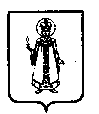 Муниципальный Совет Слободского сельского поселения Угличского муниципального района Ярославской областиР Е Ш Е Н И Еот  17. 12. 2018          № 72о передаче муниципального имущества Слободского сельского поселения в собственность Угличского муниципального районаВ соответствии с Федеральным законом от 06.10.2003 № 131- ФЗ «Об общих принципах организации  местного самоуправления в Российской Федерации», Решениями Муниципального Совета Слободского сельского поселения от 22.05.2007 № 15 «О Порядке управления и распоряжения муниципальным имуществом Слободского сельского поселения» (с изменениями), от 29.03.2018 № 5 «Об утверждении Положения о порядке управления муниципальным имуществом, составляющим Казну Слободского сельского поселения» (с изменениями),  Уставом Слободского сельского  поселения   Муниципальный Совет Слободского сельского поселения четвертого созыва Р Е Ш И Л:Утвердить Перечень общественных колодцев, расположенных на территории Слободского сельского поселения, стоящих на балансе согласно Приложению.Передать в  собственность Угличского муниципального района имущество, указанное в Приложении к настоящему постановлению.3.  Администрации Слободского сельского поселения оформить в установленном порядке передачу муниципального имущества.	4.     Решение вступает в силу с момента его обнародования (опубликования) согласно ст.38 Устава Слободского сельского поселения.Приложение к решению Муниципального Совета Слободского сельского поселенияот 17.12.2018  № 72  ПЕРЕЧЕНЬобщественных колодцев Слободского сельского поселения, подлежащие передаче из муниципального собственности Слободского сельского поселенияв собственность Угличского муни ципального районаГлава Слободского сельского поселения                                           М.А. Аракчеева№п/пНаименование имуществаИнвентарный номерБалансовая стоимостьКол-во1Колодец в д.Бородино010107006                3100,0012Колодец в д.Зубково010107007                3100,001